                                            «Учимся быть пешеходами»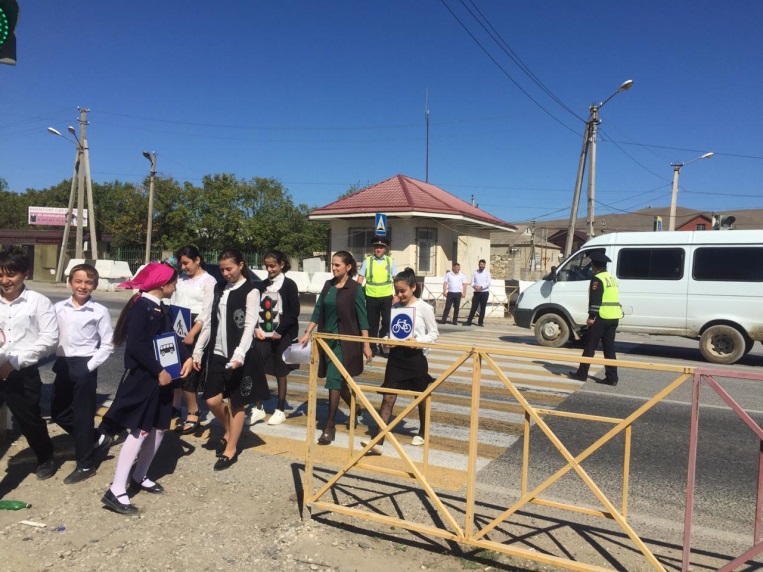 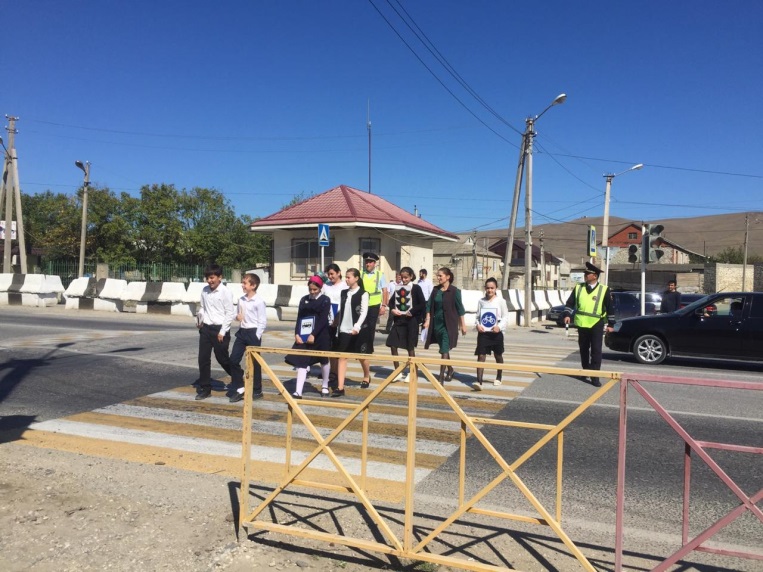 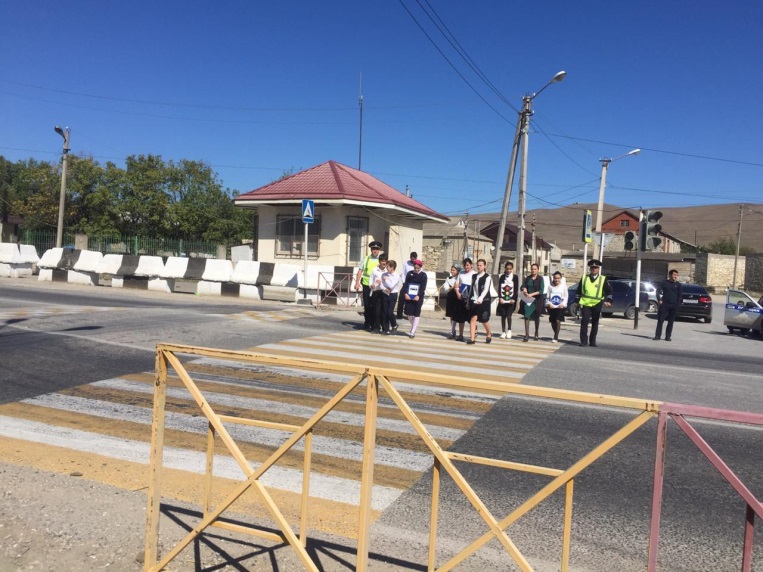                                                                                  24.09.2019г.